 COUNTERCLAIM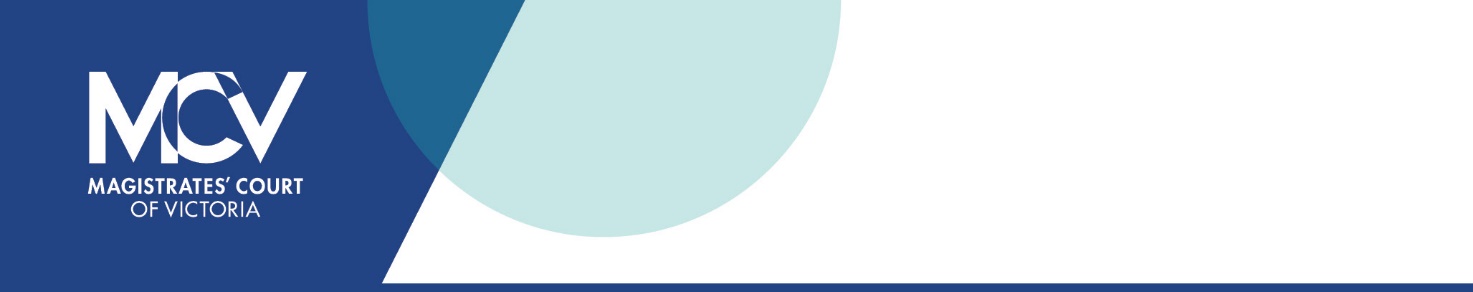 Form 10AMagistrates’ Court General Civil Procedure Rules 2020Rule 10.02(4) and 10.04(5)IN THE MAGISTRATES’ COURTIN THE MAGISTRATES’ COURTIN THE MAGISTRATES’ COURTIN THE MAGISTRATES’ COURTIN THE MAGISTRATES’ COURTIN THE MAGISTRATES’ COURTIN THE MAGISTRATES’ COURTIN THE MAGISTRATES’ COURTIN THE MAGISTRATES’ COURTIN THE MAGISTRATES’ COURTIN THE MAGISTRATES’ COURTIN THE MAGISTRATES’ COURTIN THE MAGISTRATES’ COURTIN THE MAGISTRATES’ COURTIN THE MAGISTRATES’ COURTIN THE MAGISTRATES’ COURTIN THE MAGISTRATES’ COURTCourt Number:Court Number:Court Number:Court Number:Court Number:OF VICTORIA AT OF VICTORIA AT OF VICTORIA AT OF VICTORIA AT OF VICTORIA AT OF VICTORIA AT OF VICTORIA AT *INDUSTRIAL DIVISION/*WORKCOVER DIVISION*INDUSTRIAL DIVISION/*WORKCOVER DIVISION*INDUSTRIAL DIVISION/*WORKCOVER DIVISION*INDUSTRIAL DIVISION/*WORKCOVER DIVISION*INDUSTRIAL DIVISION/*WORKCOVER DIVISION*INDUSTRIAL DIVISION/*WORKCOVER DIVISION*INDUSTRIAL DIVISION/*WORKCOVER DIVISION*INDUSTRIAL DIVISION/*WORKCOVER DIVISION*INDUSTRIAL DIVISION/*WORKCOVER DIVISION*INDUSTRIAL DIVISION/*WORKCOVER DIVISION*INDUSTRIAL DIVISION/*WORKCOVER DIVISION*INDUSTRIAL DIVISION/*WORKCOVER DIVISION*INDUSTRIAL DIVISION/*WORKCOVER DIVISION*INDUSTRIAL DIVISION/*WORKCOVER DIVISION*INDUSTRIAL DIVISION/*WORKCOVER DIVISION*INDUSTRIAL DIVISION/*WORKCOVER DIVISION*INDUSTRIAL DIVISION/*WORKCOVER DIVISION*INDUSTRIAL DIVISION/*WORKCOVER DIVISION*INDUSTRIAL DIVISION/*WORKCOVER DIVISION*INDUSTRIAL DIVISION/*WORKCOVER DIVISION*INDUSTRIAL DIVISION/*WORKCOVER DIVISION*INDUSTRIAL DIVISION/*WORKCOVER DIVISION*INDUSTRIAL DIVISION/*WORKCOVER DIVISION*INDUSTRIAL DIVISION/*WORKCOVER DIVISIONBETWEENBETWEENBETWEENBETWEENPlaintiff/Defendant in CounterclaimPlaintiff/Defendant in CounterclaimPlaintiff/Defendant in CounterclaimPlaintiff/Defendant in CounterclaimPlaintiff/Defendant in CounterclaimPlaintiff/Defendant in CounterclaimPlaintiff/Defendant in CounterclaimPlaintiff/Defendant in CounterclaimPlaintiff/Defendant in CounterclaimPlaintiff/Defendant in CounterclaimPlaintiff/Defendant in CounterclaimPlaintiff/Defendant in CounterclaimPlaintiff/Defendant in CounterclaimPlaintiff/Defendant in CounterclaimPlaintiff/Defendant in CounterclaimPlaintiff/Defendant in CounterclaimPlaintiff/Defendant in CounterclaimPlaintiff/Defendant in CounterclaimPlaintiff/Defendant in CounterclaimPlaintiff/Defendant in CounterclaimPlaintiff/Defendant in CounterclaimPlaintiff/Defendant in CounterclaimPlaintiff/Defendant in CounterclaimPlaintiff/Defendant in CounterclaimOFOFOFAndAndAndAndDefendant/Plaintiff in CounterclaimDefendant/Plaintiff in CounterclaimDefendant/Plaintiff in CounterclaimDefendant/Plaintiff in CounterclaimDefendant/Plaintiff in CounterclaimDefendant/Plaintiff in CounterclaimDefendant/Plaintiff in CounterclaimDefendant/Plaintiff in CounterclaimDefendant/Plaintiff in CounterclaimDefendant/Plaintiff in CounterclaimDefendant/Plaintiff in CounterclaimDefendant/Plaintiff in CounterclaimDefendant/Plaintiff in CounterclaimDefendant/Plaintiff in CounterclaimDefendant/Plaintiff in CounterclaimDefendant/Plaintiff in CounterclaimDefendant/Plaintiff in CounterclaimDefendant/Plaintiff in CounterclaimDefendant/Plaintiff in CounterclaimDefendant/Plaintiff in CounterclaimDefendant/Plaintiff in CounterclaimDefendant/Plaintiff in CounterclaimDefendant/Plaintiff in CounterclaimDefendant/Plaintiff in CounterclaimOFOFOFDate of document:Date of document:Date of document:Date of document:Date of document:Date of document:Date of document:Date of document:Filed on behalf of:Filed on behalf of:Filed on behalf of:Filed on behalf of:Filed on behalf of:Filed on behalf of:Filed on behalf of:Filed on behalf of:Australian lawyer name:Australian lawyer name:Australian lawyer name:Australian lawyer name:Australian lawyer name:Australian lawyer name:Australian lawyer name:Australian lawyer name:Code:Code:Address:Address:Address:Address:Address:Address:Address:Address:Email:Email:Email:Email:Email:Email:Email:Email:Telephone:Telephone:Telephone:Telephone:Telephone:Telephone:Telephone:Telephone:Reference:Reference:NAME AND ADDRESS of Australian lawyer for the defendant – NAME AND ADDRESS of Australian lawyer for the defendant – NAME AND ADDRESS of Australian lawyer for the defendant – NAME AND ADDRESS of Australian lawyer for the defendant – NAME AND ADDRESS of Australian lawyer for the defendant – NAME AND ADDRESS of Australian lawyer for the defendant – NAME AND ADDRESS of Australian lawyer for the defendant – NAME AND ADDRESS of Australian lawyer for the defendant – NAME AND ADDRESS of Australian lawyer for the defendant – NAME AND ADDRESS of Australian lawyer for the defendant – NAME AND ADDRESS of Australian lawyer for the defendant – NAME AND ADDRESS of Australian lawyer for the defendant – NAME AND ADDRESS of Australian lawyer for the defendant – NAME AND ADDRESS of Australian lawyer for the defendant – NAME AND ADDRESS of Australian lawyer for the defendant – NAME AND ADDRESS of Australian lawyer for the defendant – NAME AND ADDRESS of Australian lawyer for the defendant – NAME AND ADDRESS of Australian lawyer for the defendant – NAME AND ADDRESS of Australian lawyer for the defendant – NAME AND ADDRESS of Australian lawyer for the defendant – NAME AND ADDRESS of Australian lawyer for the defendant – NAME AND ADDRESS of Australian lawyer for the defendant – NAME AND ADDRESS of Australian lawyer for the defendant – NAME AND ADDRESS of Australian lawyer for the defendant – Address for service of the defendant [if no Australian lawyer] – Address for service of the defendant [if no Australian lawyer] – Address for service of the defendant [if no Australian lawyer] – Address for service of the defendant [if no Australian lawyer] – Address for service of the defendant [if no Australian lawyer] – Address for service of the defendant [if no Australian lawyer] – Address for service of the defendant [if no Australian lawyer] – Address for service of the defendant [if no Australian lawyer] – Address for service of the defendant [if no Australian lawyer] – Address for service of the defendant [if no Australian lawyer] – Address for service of the defendant [if no Australian lawyer] – Address for service of the defendant [if no Australian lawyer] – Address for service of the defendant [if no Australian lawyer] – Address for service of the defendant [if no Australian lawyer] – Address for service of the defendant [if no Australian lawyer] – Address for service of the defendant [if no Australian lawyer] – Address for service of the defendant [if no Australian lawyer] – Address for service of the defendant [if no Australian lawyer] – Address for service of the defendant [if no Australian lawyer] – Address for service of the defendant [if no Australian lawyer] – Address for service of the defendant [if no Australian lawyer] – Address for service of the defendant [if no Australian lawyer] – Address for service of the defendant [if no Australian lawyer] – Address for service of the defendant [if no Australian lawyer] – Counterclaim amount: Counterclaim amount: Counterclaim amount: Counterclaim amount: Counterclaim amount: Counterclaim amount: Counterclaim amount: Counterclaim amount: Counterclaim amount: $      $      $      $      $      $      STATEMENT OF COUNTERCLAIMSTATEMENT OF COUNTERCLAIMSTATEMENT OF COUNTERCLAIMSTATEMENT OF COUNTERCLAIMSTATEMENT OF COUNTERCLAIMSTATEMENT OF COUNTERCLAIMSTATEMENT OF COUNTERCLAIMSTATEMENT OF COUNTERCLAIMSTATEMENT OF COUNTERCLAIMSTATEMENT OF COUNTERCLAIMSTATEMENT OF COUNTERCLAIMSTATEMENT OF COUNTERCLAIMSTATEMENT OF COUNTERCLAIMSTATEMENT OF COUNTERCLAIMSTATEMENT OF COUNTERCLAIMSTATEMENT OF COUNTERCLAIMSTATEMENT OF COUNTERCLAIMSTATEMENT OF COUNTERCLAIMSTATEMENT OF COUNTERCLAIMSTATEMENT OF COUNTERCLAIMSTATEMENT OF COUNTERCLAIMSTATEMENT OF COUNTERCLAIMSTATEMENT OF COUNTERCLAIMSTATEMENT OF COUNTERCLAIM[Here set out in numbered consecutive paragraphs all the material facts relied on for the counterclaim against the plaintiff including particulars of every fact or matter.If the counterclaim arises by or under any act, identify the specific provision relied on. State specifically the amount or other relief or remedy sought. State the place where and the date when the claim arose.If the counterclaim arises out of a motor vehicle accident and includes a claim for the costs of repairs to the vehicle or total loss of the vehicle, an itemised quotation of the cost of the repairs or an assessment of the loss (whichever is relevant) must be attached to this counterclaim.][Here set out in numbered consecutive paragraphs all the material facts relied on for the counterclaim against the plaintiff including particulars of every fact or matter.If the counterclaim arises by or under any act, identify the specific provision relied on. State specifically the amount or other relief or remedy sought. State the place where and the date when the claim arose.If the counterclaim arises out of a motor vehicle accident and includes a claim for the costs of repairs to the vehicle or total loss of the vehicle, an itemised quotation of the cost of the repairs or an assessment of the loss (whichever is relevant) must be attached to this counterclaim.][Here set out in numbered consecutive paragraphs all the material facts relied on for the counterclaim against the plaintiff including particulars of every fact or matter.If the counterclaim arises by or under any act, identify the specific provision relied on. State specifically the amount or other relief or remedy sought. State the place where and the date when the claim arose.If the counterclaim arises out of a motor vehicle accident and includes a claim for the costs of repairs to the vehicle or total loss of the vehicle, an itemised quotation of the cost of the repairs or an assessment of the loss (whichever is relevant) must be attached to this counterclaim.][Here set out in numbered consecutive paragraphs all the material facts relied on for the counterclaim against the plaintiff including particulars of every fact or matter.If the counterclaim arises by or under any act, identify the specific provision relied on. State specifically the amount or other relief or remedy sought. State the place where and the date when the claim arose.If the counterclaim arises out of a motor vehicle accident and includes a claim for the costs of repairs to the vehicle or total loss of the vehicle, an itemised quotation of the cost of the repairs or an assessment of the loss (whichever is relevant) must be attached to this counterclaim.][Here set out in numbered consecutive paragraphs all the material facts relied on for the counterclaim against the plaintiff including particulars of every fact or matter.If the counterclaim arises by or under any act, identify the specific provision relied on. State specifically the amount or other relief or remedy sought. State the place where and the date when the claim arose.If the counterclaim arises out of a motor vehicle accident and includes a claim for the costs of repairs to the vehicle or total loss of the vehicle, an itemised quotation of the cost of the repairs or an assessment of the loss (whichever is relevant) must be attached to this counterclaim.][Here set out in numbered consecutive paragraphs all the material facts relied on for the counterclaim against the plaintiff including particulars of every fact or matter.If the counterclaim arises by or under any act, identify the specific provision relied on. State specifically the amount or other relief or remedy sought. State the place where and the date when the claim arose.If the counterclaim arises out of a motor vehicle accident and includes a claim for the costs of repairs to the vehicle or total loss of the vehicle, an itemised quotation of the cost of the repairs or an assessment of the loss (whichever is relevant) must be attached to this counterclaim.][Here set out in numbered consecutive paragraphs all the material facts relied on for the counterclaim against the plaintiff including particulars of every fact or matter.If the counterclaim arises by or under any act, identify the specific provision relied on. State specifically the amount or other relief or remedy sought. State the place where and the date when the claim arose.If the counterclaim arises out of a motor vehicle accident and includes a claim for the costs of repairs to the vehicle or total loss of the vehicle, an itemised quotation of the cost of the repairs or an assessment of the loss (whichever is relevant) must be attached to this counterclaim.][Here set out in numbered consecutive paragraphs all the material facts relied on for the counterclaim against the plaintiff including particulars of every fact or matter.If the counterclaim arises by or under any act, identify the specific provision relied on. State specifically the amount or other relief or remedy sought. State the place where and the date when the claim arose.If the counterclaim arises out of a motor vehicle accident and includes a claim for the costs of repairs to the vehicle or total loss of the vehicle, an itemised quotation of the cost of the repairs or an assessment of the loss (whichever is relevant) must be attached to this counterclaim.][Here set out in numbered consecutive paragraphs all the material facts relied on for the counterclaim against the plaintiff including particulars of every fact or matter.If the counterclaim arises by or under any act, identify the specific provision relied on. State specifically the amount or other relief or remedy sought. State the place where and the date when the claim arose.If the counterclaim arises out of a motor vehicle accident and includes a claim for the costs of repairs to the vehicle or total loss of the vehicle, an itemised quotation of the cost of the repairs or an assessment of the loss (whichever is relevant) must be attached to this counterclaim.][Here set out in numbered consecutive paragraphs all the material facts relied on for the counterclaim against the plaintiff including particulars of every fact or matter.If the counterclaim arises by or under any act, identify the specific provision relied on. State specifically the amount or other relief or remedy sought. State the place where and the date when the claim arose.If the counterclaim arises out of a motor vehicle accident and includes a claim for the costs of repairs to the vehicle or total loss of the vehicle, an itemised quotation of the cost of the repairs or an assessment of the loss (whichever is relevant) must be attached to this counterclaim.][Here set out in numbered consecutive paragraphs all the material facts relied on for the counterclaim against the plaintiff including particulars of every fact or matter.If the counterclaim arises by or under any act, identify the specific provision relied on. State specifically the amount or other relief or remedy sought. State the place where and the date when the claim arose.If the counterclaim arises out of a motor vehicle accident and includes a claim for the costs of repairs to the vehicle or total loss of the vehicle, an itemised quotation of the cost of the repairs or an assessment of the loss (whichever is relevant) must be attached to this counterclaim.][Here set out in numbered consecutive paragraphs all the material facts relied on for the counterclaim against the plaintiff including particulars of every fact or matter.If the counterclaim arises by or under any act, identify the specific provision relied on. State specifically the amount or other relief or remedy sought. State the place where and the date when the claim arose.If the counterclaim arises out of a motor vehicle accident and includes a claim for the costs of repairs to the vehicle or total loss of the vehicle, an itemised quotation of the cost of the repairs or an assessment of the loss (whichever is relevant) must be attached to this counterclaim.][Here set out in numbered consecutive paragraphs all the material facts relied on for the counterclaim against the plaintiff including particulars of every fact or matter.If the counterclaim arises by or under any act, identify the specific provision relied on. State specifically the amount or other relief or remedy sought. State the place where and the date when the claim arose.If the counterclaim arises out of a motor vehicle accident and includes a claim for the costs of repairs to the vehicle or total loss of the vehicle, an itemised quotation of the cost of the repairs or an assessment of the loss (whichever is relevant) must be attached to this counterclaim.][Here set out in numbered consecutive paragraphs all the material facts relied on for the counterclaim against the plaintiff including particulars of every fact or matter.If the counterclaim arises by or under any act, identify the specific provision relied on. State specifically the amount or other relief or remedy sought. State the place where and the date when the claim arose.If the counterclaim arises out of a motor vehicle accident and includes a claim for the costs of repairs to the vehicle or total loss of the vehicle, an itemised quotation of the cost of the repairs or an assessment of the loss (whichever is relevant) must be attached to this counterclaim.][Here set out in numbered consecutive paragraphs all the material facts relied on for the counterclaim against the plaintiff including particulars of every fact or matter.If the counterclaim arises by or under any act, identify the specific provision relied on. State specifically the amount or other relief or remedy sought. State the place where and the date when the claim arose.If the counterclaim arises out of a motor vehicle accident and includes a claim for the costs of repairs to the vehicle or total loss of the vehicle, an itemised quotation of the cost of the repairs or an assessment of the loss (whichever is relevant) must be attached to this counterclaim.][Here set out in numbered consecutive paragraphs all the material facts relied on for the counterclaim against the plaintiff including particulars of every fact or matter.If the counterclaim arises by or under any act, identify the specific provision relied on. State specifically the amount or other relief or remedy sought. State the place where and the date when the claim arose.If the counterclaim arises out of a motor vehicle accident and includes a claim for the costs of repairs to the vehicle or total loss of the vehicle, an itemised quotation of the cost of the repairs or an assessment of the loss (whichever is relevant) must be attached to this counterclaim.][Here set out in numbered consecutive paragraphs all the material facts relied on for the counterclaim against the plaintiff including particulars of every fact or matter.If the counterclaim arises by or under any act, identify the specific provision relied on. State specifically the amount or other relief or remedy sought. State the place where and the date when the claim arose.If the counterclaim arises out of a motor vehicle accident and includes a claim for the costs of repairs to the vehicle or total loss of the vehicle, an itemised quotation of the cost of the repairs or an assessment of the loss (whichever is relevant) must be attached to this counterclaim.][Here set out in numbered consecutive paragraphs all the material facts relied on for the counterclaim against the plaintiff including particulars of every fact or matter.If the counterclaim arises by or under any act, identify the specific provision relied on. State specifically the amount or other relief or remedy sought. State the place where and the date when the claim arose.If the counterclaim arises out of a motor vehicle accident and includes a claim for the costs of repairs to the vehicle or total loss of the vehicle, an itemised quotation of the cost of the repairs or an assessment of the loss (whichever is relevant) must be attached to this counterclaim.][Here set out in numbered consecutive paragraphs all the material facts relied on for the counterclaim against the plaintiff including particulars of every fact or matter.If the counterclaim arises by or under any act, identify the specific provision relied on. State specifically the amount or other relief or remedy sought. State the place where and the date when the claim arose.If the counterclaim arises out of a motor vehicle accident and includes a claim for the costs of repairs to the vehicle or total loss of the vehicle, an itemised quotation of the cost of the repairs or an assessment of the loss (whichever is relevant) must be attached to this counterclaim.][Here set out in numbered consecutive paragraphs all the material facts relied on for the counterclaim against the plaintiff including particulars of every fact or matter.If the counterclaim arises by or under any act, identify the specific provision relied on. State specifically the amount or other relief or remedy sought. State the place where and the date when the claim arose.If the counterclaim arises out of a motor vehicle accident and includes a claim for the costs of repairs to the vehicle or total loss of the vehicle, an itemised quotation of the cost of the repairs or an assessment of the loss (whichever is relevant) must be attached to this counterclaim.][Here set out in numbered consecutive paragraphs all the material facts relied on for the counterclaim against the plaintiff including particulars of every fact or matter.If the counterclaim arises by or under any act, identify the specific provision relied on. State specifically the amount or other relief or remedy sought. State the place where and the date when the claim arose.If the counterclaim arises out of a motor vehicle accident and includes a claim for the costs of repairs to the vehicle or total loss of the vehicle, an itemised quotation of the cost of the repairs or an assessment of the loss (whichever is relevant) must be attached to this counterclaim.][Here set out in numbered consecutive paragraphs all the material facts relied on for the counterclaim against the plaintiff including particulars of every fact or matter.If the counterclaim arises by or under any act, identify the specific provision relied on. State specifically the amount or other relief or remedy sought. State the place where and the date when the claim arose.If the counterclaim arises out of a motor vehicle accident and includes a claim for the costs of repairs to the vehicle or total loss of the vehicle, an itemised quotation of the cost of the repairs or an assessment of the loss (whichever is relevant) must be attached to this counterclaim.][Here set out in numbered consecutive paragraphs all the material facts relied on for the counterclaim against the plaintiff including particulars of every fact or matter.If the counterclaim arises by or under any act, identify the specific provision relied on. State specifically the amount or other relief or remedy sought. State the place where and the date when the claim arose.If the counterclaim arises out of a motor vehicle accident and includes a claim for the costs of repairs to the vehicle or total loss of the vehicle, an itemised quotation of the cost of the repairs or an assessment of the loss (whichever is relevant) must be attached to this counterclaim.][Here set out in numbered consecutive paragraphs all the material facts relied on for the counterclaim against the plaintiff including particulars of every fact or matter.If the counterclaim arises by or under any act, identify the specific provision relied on. State specifically the amount or other relief or remedy sought. State the place where and the date when the claim arose.If the counterclaim arises out of a motor vehicle accident and includes a claim for the costs of repairs to the vehicle or total loss of the vehicle, an itemised quotation of the cost of the repairs or an assessment of the loss (whichever is relevant) must be attached to this counterclaim.]TO THE PLAINTIFFTO THE PLAINTIFFTO THE PLAINTIFFTO THE PLAINTIFFTO THE PLAINTIFFTO THE PLAINTIFFTO THE PLAINTIFFTO THE PLAINTIFFTO THE PLAINTIFFTO THE PLAINTIFFTO THE PLAINTIFFTO THE PLAINTIFFTO THE PLAINTIFFTO THE PLAINTIFFTO THE PLAINTIFFTO THE PLAINTIFFTO THE PLAINTIFFTO THE PLAINTIFFTO THE PLAINTIFFTO THE PLAINTIFFTO THE PLAINTIFFTO THE PLAINTIFFTO THE PLAINTIFFTO THE PLAINTIFFTAKE NOTICE that this counterclaim has been brought against you by the defendant as set out in the statement of counterclaim.TAKE NOTICE that this counterclaim has been brought against you by the defendant as set out in the statement of counterclaim.TAKE NOTICE that this counterclaim has been brought against you by the defendant as set out in the statement of counterclaim.TAKE NOTICE that this counterclaim has been brought against you by the defendant as set out in the statement of counterclaim.TAKE NOTICE that this counterclaim has been brought against you by the defendant as set out in the statement of counterclaim.TAKE NOTICE that this counterclaim has been brought against you by the defendant as set out in the statement of counterclaim.TAKE NOTICE that this counterclaim has been brought against you by the defendant as set out in the statement of counterclaim.TAKE NOTICE that this counterclaim has been brought against you by the defendant as set out in the statement of counterclaim.TAKE NOTICE that this counterclaim has been brought against you by the defendant as set out in the statement of counterclaim.TAKE NOTICE that this counterclaim has been brought against you by the defendant as set out in the statement of counterclaim.TAKE NOTICE that this counterclaim has been brought against you by the defendant as set out in the statement of counterclaim.TAKE NOTICE that this counterclaim has been brought against you by the defendant as set out in the statement of counterclaim.TAKE NOTICE that this counterclaim has been brought against you by the defendant as set out in the statement of counterclaim.TAKE NOTICE that this counterclaim has been brought against you by the defendant as set out in the statement of counterclaim.TAKE NOTICE that this counterclaim has been brought against you by the defendant as set out in the statement of counterclaim.TAKE NOTICE that this counterclaim has been brought against you by the defendant as set out in the statement of counterclaim.TAKE NOTICE that this counterclaim has been brought against you by the defendant as set out in the statement of counterclaim.TAKE NOTICE that this counterclaim has been brought against you by the defendant as set out in the statement of counterclaim.TAKE NOTICE that this counterclaim has been brought against you by the defendant as set out in the statement of counterclaim.TAKE NOTICE that this counterclaim has been brought against you by the defendant as set out in the statement of counterclaim.TAKE NOTICE that this counterclaim has been brought against you by the defendant as set out in the statement of counterclaim.TAKE NOTICE that this counterclaim has been brought against you by the defendant as set out in the statement of counterclaim.TAKE NOTICE that this counterclaim has been brought against you by the defendant as set out in the statement of counterclaim.TAKE NOTICE that this counterclaim has been brought against you by the defendant as set out in the statement of counterclaim.IF YOU INTEND TO DEFEND this counterclaim, YOU MUST GIVE NOTICE OF DEFENCE, within 21 days of service upon you of this counterclaim, to –IF YOU INTEND TO DEFEND this counterclaim, YOU MUST GIVE NOTICE OF DEFENCE, within 21 days of service upon you of this counterclaim, to –IF YOU INTEND TO DEFEND this counterclaim, YOU MUST GIVE NOTICE OF DEFENCE, within 21 days of service upon you of this counterclaim, to –IF YOU INTEND TO DEFEND this counterclaim, YOU MUST GIVE NOTICE OF DEFENCE, within 21 days of service upon you of this counterclaim, to –IF YOU INTEND TO DEFEND this counterclaim, YOU MUST GIVE NOTICE OF DEFENCE, within 21 days of service upon you of this counterclaim, to –IF YOU INTEND TO DEFEND this counterclaim, YOU MUST GIVE NOTICE OF DEFENCE, within 21 days of service upon you of this counterclaim, to –IF YOU INTEND TO DEFEND this counterclaim, YOU MUST GIVE NOTICE OF DEFENCE, within 21 days of service upon you of this counterclaim, to –IF YOU INTEND TO DEFEND this counterclaim, YOU MUST GIVE NOTICE OF DEFENCE, within 21 days of service upon you of this counterclaim, to –IF YOU INTEND TO DEFEND this counterclaim, YOU MUST GIVE NOTICE OF DEFENCE, within 21 days of service upon you of this counterclaim, to –IF YOU INTEND TO DEFEND this counterclaim, YOU MUST GIVE NOTICE OF DEFENCE, within 21 days of service upon you of this counterclaim, to –IF YOU INTEND TO DEFEND this counterclaim, YOU MUST GIVE NOTICE OF DEFENCE, within 21 days of service upon you of this counterclaim, to –IF YOU INTEND TO DEFEND this counterclaim, YOU MUST GIVE NOTICE OF DEFENCE, within 21 days of service upon you of this counterclaim, to –IF YOU INTEND TO DEFEND this counterclaim, YOU MUST GIVE NOTICE OF DEFENCE, within 21 days of service upon you of this counterclaim, to –IF YOU INTEND TO DEFEND this counterclaim, YOU MUST GIVE NOTICE OF DEFENCE, within 21 days of service upon you of this counterclaim, to –IF YOU INTEND TO DEFEND this counterclaim, YOU MUST GIVE NOTICE OF DEFENCE, within 21 days of service upon you of this counterclaim, to –IF YOU INTEND TO DEFEND this counterclaim, YOU MUST GIVE NOTICE OF DEFENCE, within 21 days of service upon you of this counterclaim, to –IF YOU INTEND TO DEFEND this counterclaim, YOU MUST GIVE NOTICE OF DEFENCE, within 21 days of service upon you of this counterclaim, to –IF YOU INTEND TO DEFEND this counterclaim, YOU MUST GIVE NOTICE OF DEFENCE, within 21 days of service upon you of this counterclaim, to –IF YOU INTEND TO DEFEND this counterclaim, YOU MUST GIVE NOTICE OF DEFENCE, within 21 days of service upon you of this counterclaim, to –IF YOU INTEND TO DEFEND this counterclaim, YOU MUST GIVE NOTICE OF DEFENCE, within 21 days of service upon you of this counterclaim, to –IF YOU INTEND TO DEFEND this counterclaim, YOU MUST GIVE NOTICE OF DEFENCE, within 21 days of service upon you of this counterclaim, to –IF YOU INTEND TO DEFEND this counterclaim, YOU MUST GIVE NOTICE OF DEFENCE, within 21 days of service upon you of this counterclaim, to –IF YOU INTEND TO DEFEND this counterclaim, YOU MUST GIVE NOTICE OF DEFENCE, within 21 days of service upon you of this counterclaim, to –IF YOU INTEND TO DEFEND this counterclaim, YOU MUST GIVE NOTICE OF DEFENCE, within 21 days of service upon you of this counterclaim, to –(a)(a)the defendant; andthe defendant; andthe defendant; andthe defendant; andthe defendant; andthe defendant; andthe defendant; andthe defendant; andthe defendant; andthe defendant; andthe defendant; andthe defendant; andthe defendant; andthe defendant; andthe defendant; andthe defendant; andthe defendant; andthe defendant; andthe defendant; andthe defendant; andthe defendant; andthe defendant; and(b)(b)the registrar of the Magistrates’ Court of Victoria atthe registrar of the Magistrates’ Court of Victoria atthe registrar of the Magistrates’ Court of Victoria atthe registrar of the Magistrates’ Court of Victoria atthe registrar of the Magistrates’ Court of Victoria atthe registrar of the Magistrates’ Court of Victoria atthe registrar of the Magistrates’ Court of Victoria atthe registrar of the Magistrates’ Court of Victoria atthe registrar of the Magistrates’ Court of Victoria atthe registrar of the Magistrates’ Court of Victoria atthe registrar of the Magistrates’ Court of Victoria atthe registrar of the Magistrates’ Court of Victoria atthe registrar of the Magistrates’ Court of Victoria atthe registrar of the Magistrates’ Court of Victoria atthe registrar of the Magistrates’ Court of Victoria atthe registrar of the Magistrates’ Court of Victoria atthe registrar of the Magistrates’ Court of Victoria atthe registrar of the Magistrates’ Court of Victoria at[insert proper venue][insert proper venue][insert proper venue][insert proper venue]IF YOU GIVE NOTICE OF DEFENCE, the Court will write to you and tell you of the hearing date.IF YOU GIVE NOTICE OF DEFENCE, the Court will write to you and tell you of the hearing date.IF YOU GIVE NOTICE OF DEFENCE, the Court will write to you and tell you of the hearing date.IF YOU GIVE NOTICE OF DEFENCE, the Court will write to you and tell you of the hearing date.IF YOU GIVE NOTICE OF DEFENCE, the Court will write to you and tell you of the hearing date.IF YOU GIVE NOTICE OF DEFENCE, the Court will write to you and tell you of the hearing date.IF YOU GIVE NOTICE OF DEFENCE, the Court will write to you and tell you of the hearing date.IF YOU GIVE NOTICE OF DEFENCE, the Court will write to you and tell you of the hearing date.IF YOU GIVE NOTICE OF DEFENCE, the Court will write to you and tell you of the hearing date.IF YOU GIVE NOTICE OF DEFENCE, the Court will write to you and tell you of the hearing date.IF YOU GIVE NOTICE OF DEFENCE, the Court will write to you and tell you of the hearing date.IF YOU GIVE NOTICE OF DEFENCE, the Court will write to you and tell you of the hearing date.IF YOU GIVE NOTICE OF DEFENCE, the Court will write to you and tell you of the hearing date.IF YOU GIVE NOTICE OF DEFENCE, the Court will write to you and tell you of the hearing date.IF YOU GIVE NOTICE OF DEFENCE, the Court will write to you and tell you of the hearing date.IF YOU GIVE NOTICE OF DEFENCE, the Court will write to you and tell you of the hearing date.IF YOU GIVE NOTICE OF DEFENCE, the Court will write to you and tell you of the hearing date.IF YOU GIVE NOTICE OF DEFENCE, the Court will write to you and tell you of the hearing date.IF YOU GIVE NOTICE OF DEFENCE, the Court will write to you and tell you of the hearing date.IF YOU GIVE NOTICE OF DEFENCE, the Court will write to you and tell you of the hearing date.IF YOU GIVE NOTICE OF DEFENCE, the Court will write to you and tell you of the hearing date.IF YOU GIVE NOTICE OF DEFENCE, the Court will write to you and tell you of the hearing date.IF YOU GIVE NOTICE OF DEFENCE, the Court will write to you and tell you of the hearing date.IF YOU GIVE NOTICE OF DEFENCE, the Court will write to you and tell you of the hearing date.IF YOU DO NOT GIVE NOTICE OF DEFENCE WITHIN 21 DAYS OF SERVICE, the defendant may OBTAIN AN ORDER AGAINST YOU for the amount of the counterclaim and costs without further notice.IF YOU DO NOT GIVE NOTICE OF DEFENCE WITHIN 21 DAYS OF SERVICE, the defendant may OBTAIN AN ORDER AGAINST YOU for the amount of the counterclaim and costs without further notice.IF YOU DO NOT GIVE NOTICE OF DEFENCE WITHIN 21 DAYS OF SERVICE, the defendant may OBTAIN AN ORDER AGAINST YOU for the amount of the counterclaim and costs without further notice.IF YOU DO NOT GIVE NOTICE OF DEFENCE WITHIN 21 DAYS OF SERVICE, the defendant may OBTAIN AN ORDER AGAINST YOU for the amount of the counterclaim and costs without further notice.IF YOU DO NOT GIVE NOTICE OF DEFENCE WITHIN 21 DAYS OF SERVICE, the defendant may OBTAIN AN ORDER AGAINST YOU for the amount of the counterclaim and costs without further notice.IF YOU DO NOT GIVE NOTICE OF DEFENCE WITHIN 21 DAYS OF SERVICE, the defendant may OBTAIN AN ORDER AGAINST YOU for the amount of the counterclaim and costs without further notice.IF YOU DO NOT GIVE NOTICE OF DEFENCE WITHIN 21 DAYS OF SERVICE, the defendant may OBTAIN AN ORDER AGAINST YOU for the amount of the counterclaim and costs without further notice.IF YOU DO NOT GIVE NOTICE OF DEFENCE WITHIN 21 DAYS OF SERVICE, the defendant may OBTAIN AN ORDER AGAINST YOU for the amount of the counterclaim and costs without further notice.IF YOU DO NOT GIVE NOTICE OF DEFENCE WITHIN 21 DAYS OF SERVICE, the defendant may OBTAIN AN ORDER AGAINST YOU for the amount of the counterclaim and costs without further notice.IF YOU DO NOT GIVE NOTICE OF DEFENCE WITHIN 21 DAYS OF SERVICE, the defendant may OBTAIN AN ORDER AGAINST YOU for the amount of the counterclaim and costs without further notice.IF YOU DO NOT GIVE NOTICE OF DEFENCE WITHIN 21 DAYS OF SERVICE, the defendant may OBTAIN AN ORDER AGAINST YOU for the amount of the counterclaim and costs without further notice.IF YOU DO NOT GIVE NOTICE OF DEFENCE WITHIN 21 DAYS OF SERVICE, the defendant may OBTAIN AN ORDER AGAINST YOU for the amount of the counterclaim and costs without further notice.IF YOU DO NOT GIVE NOTICE OF DEFENCE WITHIN 21 DAYS OF SERVICE, the defendant may OBTAIN AN ORDER AGAINST YOU for the amount of the counterclaim and costs without further notice.IF YOU DO NOT GIVE NOTICE OF DEFENCE WITHIN 21 DAYS OF SERVICE, the defendant may OBTAIN AN ORDER AGAINST YOU for the amount of the counterclaim and costs without further notice.IF YOU DO NOT GIVE NOTICE OF DEFENCE WITHIN 21 DAYS OF SERVICE, the defendant may OBTAIN AN ORDER AGAINST YOU for the amount of the counterclaim and costs without further notice.IF YOU DO NOT GIVE NOTICE OF DEFENCE WITHIN 21 DAYS OF SERVICE, the defendant may OBTAIN AN ORDER AGAINST YOU for the amount of the counterclaim and costs without further notice.IF YOU DO NOT GIVE NOTICE OF DEFENCE WITHIN 21 DAYS OF SERVICE, the defendant may OBTAIN AN ORDER AGAINST YOU for the amount of the counterclaim and costs without further notice.IF YOU DO NOT GIVE NOTICE OF DEFENCE WITHIN 21 DAYS OF SERVICE, the defendant may OBTAIN AN ORDER AGAINST YOU for the amount of the counterclaim and costs without further notice.IF YOU DO NOT GIVE NOTICE OF DEFENCE WITHIN 21 DAYS OF SERVICE, the defendant may OBTAIN AN ORDER AGAINST YOU for the amount of the counterclaim and costs without further notice.IF YOU DO NOT GIVE NOTICE OF DEFENCE WITHIN 21 DAYS OF SERVICE, the defendant may OBTAIN AN ORDER AGAINST YOU for the amount of the counterclaim and costs without further notice.IF YOU DO NOT GIVE NOTICE OF DEFENCE WITHIN 21 DAYS OF SERVICE, the defendant may OBTAIN AN ORDER AGAINST YOU for the amount of the counterclaim and costs without further notice.IF YOU DO NOT GIVE NOTICE OF DEFENCE WITHIN 21 DAYS OF SERVICE, the defendant may OBTAIN AN ORDER AGAINST YOU for the amount of the counterclaim and costs without further notice.IF YOU DO NOT GIVE NOTICE OF DEFENCE WITHIN 21 DAYS OF SERVICE, the defendant may OBTAIN AN ORDER AGAINST YOU for the amount of the counterclaim and costs without further notice.IF YOU DO NOT GIVE NOTICE OF DEFENCE WITHIN 21 DAYS OF SERVICE, the defendant may OBTAIN AN ORDER AGAINST YOU for the amount of the counterclaim and costs without further notice.1.The address of the defendant is [insert address]:The address of the defendant is [insert address]:The address of the defendant is [insert address]:The address of the defendant is [insert address]:The address of the defendant is [insert address]:The address of the defendant is [insert address]:The address of the defendant is [insert address]:The address of the defendant is [insert address]:The address of the defendant is [insert address]:The address of the defendant is [insert address]:The address of the defendant is [insert address]:The address of the defendant is [insert address]:The address of the defendant is [insert address]:The address of the defendant is [insert address]:The address of the defendant is [insert address]:The address of the defendant is [insert address]:The address of the defendant is [insert address]:The address of the defendant is [insert address]:The address of the defendant is [insert address]:The address of the defendant is [insert address]:The address of the defendant is [insert address]:The address of the defendant is [insert address]:The address of the defendant is [insert address]:2.The address for service of the defendant is:The address for service of the defendant is:The address for service of the defendant is:The address for service of the defendant is:The address for service of the defendant is:The address for service of the defendant is:The address for service of the defendant is:The address for service of the defendant is:The address for service of the defendant is:The address for service of the defendant is:The address for service of the defendant is:The address for service of the defendant is:The address for service of the defendant is:The address for service of the defendant is:The address for service of the defendant is:The address for service of the defendant is:The address for service of the defendant is:The address for service of the defendant is:The address for service of the defendant is:The address for service of the defendant is:The address for service of the defendant is:The address for service of the defendant is:The address for service of the defendant is:[*If the Service and Execution of Process Act 1992 of the Commonwealth applies] The address for service of the defendant within Australia is [insert address]:[*If the Service and Execution of Process Act 1992 of the Commonwealth applies] The address for service of the defendant within Australia is [insert address]:[*If the Service and Execution of Process Act 1992 of the Commonwealth applies] The address for service of the defendant within Australia is [insert address]:[*If the Service and Execution of Process Act 1992 of the Commonwealth applies] The address for service of the defendant within Australia is [insert address]:[*If the Service and Execution of Process Act 1992 of the Commonwealth applies] The address for service of the defendant within Australia is [insert address]:[*If the Service and Execution of Process Act 1992 of the Commonwealth applies] The address for service of the defendant within Australia is [insert address]:[*If the Service and Execution of Process Act 1992 of the Commonwealth applies] The address for service of the defendant within Australia is [insert address]:[*If the Service and Execution of Process Act 1992 of the Commonwealth applies] The address for service of the defendant within Australia is [insert address]:[*If the Service and Execution of Process Act 1992 of the Commonwealth applies] The address for service of the defendant within Australia is [insert address]:[*If the Service and Execution of Process Act 1992 of the Commonwealth applies] The address for service of the defendant within Australia is [insert address]:[*If the Service and Execution of Process Act 1992 of the Commonwealth applies] The address for service of the defendant within Australia is [insert address]:[*If the Service and Execution of Process Act 1992 of the Commonwealth applies] The address for service of the defendant within Australia is [insert address]:[*If the Service and Execution of Process Act 1992 of the Commonwealth applies] The address for service of the defendant within Australia is [insert address]:[*If the Service and Execution of Process Act 1992 of the Commonwealth applies] The address for service of the defendant within Australia is [insert address]:[*If the Service and Execution of Process Act 1992 of the Commonwealth applies] The address for service of the defendant within Australia is [insert address]:[*If the Service and Execution of Process Act 1992 of the Commonwealth applies] The address for service of the defendant within Australia is [insert address]:[*If the Service and Execution of Process Act 1992 of the Commonwealth applies] The address for service of the defendant within Australia is [insert address]:[*If the Service and Execution of Process Act 1992 of the Commonwealth applies] The address for service of the defendant within Australia is [insert address]:[*If the Service and Execution of Process Act 1992 of the Commonwealth applies] The address for service of the defendant within Australia is [insert address]:[*If the Service and Execution of Process Act 1992 of the Commonwealth applies] The address for service of the defendant within Australia is [insert address]:[*If the Service and Execution of Process Act 1992 of the Commonwealth applies] The address for service of the defendant within Australia is [insert address]:[*If the Service and Execution of Process Act 1992 of the Commonwealth applies] The address for service of the defendant within Australia is [insert address]:[*If the Service and Execution of Process Act 1992 of the Commonwealth applies] The address for service of the defendant within Australia is [insert address]:[*If the Trans-Tasman Proceedings Act 2010 of the Commonwealth applies] The address for service of the defendant in Australia or New Zealand is [insert address]:[*If the Trans-Tasman Proceedings Act 2010 of the Commonwealth applies] The address for service of the defendant in Australia or New Zealand is [insert address]:[*If the Trans-Tasman Proceedings Act 2010 of the Commonwealth applies] The address for service of the defendant in Australia or New Zealand is [insert address]:[*If the Trans-Tasman Proceedings Act 2010 of the Commonwealth applies] The address for service of the defendant in Australia or New Zealand is [insert address]:[*If the Trans-Tasman Proceedings Act 2010 of the Commonwealth applies] The address for service of the defendant in Australia or New Zealand is [insert address]:[*If the Trans-Tasman Proceedings Act 2010 of the Commonwealth applies] The address for service of the defendant in Australia or New Zealand is [insert address]:[*If the Trans-Tasman Proceedings Act 2010 of the Commonwealth applies] The address for service of the defendant in Australia or New Zealand is [insert address]:[*If the Trans-Tasman Proceedings Act 2010 of the Commonwealth applies] The address for service of the defendant in Australia or New Zealand is [insert address]:[*If the Trans-Tasman Proceedings Act 2010 of the Commonwealth applies] The address for service of the defendant in Australia or New Zealand is [insert address]:[*If the Trans-Tasman Proceedings Act 2010 of the Commonwealth applies] The address for service of the defendant in Australia or New Zealand is [insert address]:[*If the Trans-Tasman Proceedings Act 2010 of the Commonwealth applies] The address for service of the defendant in Australia or New Zealand is [insert address]:[*If the Trans-Tasman Proceedings Act 2010 of the Commonwealth applies] The address for service of the defendant in Australia or New Zealand is [insert address]:[*If the Trans-Tasman Proceedings Act 2010 of the Commonwealth applies] The address for service of the defendant in Australia or New Zealand is [insert address]:[*If the Trans-Tasman Proceedings Act 2010 of the Commonwealth applies] The address for service of the defendant in Australia or New Zealand is [insert address]:[*If the Trans-Tasman Proceedings Act 2010 of the Commonwealth applies] The address for service of the defendant in Australia or New Zealand is [insert address]:[*If the Trans-Tasman Proceedings Act 2010 of the Commonwealth applies] The address for service of the defendant in Australia or New Zealand is [insert address]:[*If the Trans-Tasman Proceedings Act 2010 of the Commonwealth applies] The address for service of the defendant in Australia or New Zealand is [insert address]:[*If the Trans-Tasman Proceedings Act 2010 of the Commonwealth applies] The address for service of the defendant in Australia or New Zealand is [insert address]:[*If the Trans-Tasman Proceedings Act 2010 of the Commonwealth applies] The address for service of the defendant in Australia or New Zealand is [insert address]:[*If the Trans-Tasman Proceedings Act 2010 of the Commonwealth applies] The address for service of the defendant in Australia or New Zealand is [insert address]:[*If the Trans-Tasman Proceedings Act 2010 of the Commonwealth applies] The address for service of the defendant in Australia or New Zealand is [insert address]:[*If the Trans-Tasman Proceedings Act 2010 of the Commonwealth applies] The address for service of the defendant in Australia or New Zealand is [insert address]:[*If the Trans-Tasman Proceedings Act 2010 of the Commonwealth applies] The address for service of the defendant in Australia or New Zealand is [insert address]:[*If neither of those Acts applies and the defendant appears in person] The address for service of the defendant within Victoria is [insert address of the defendant within Victoria, not being a post office box]:[*If neither of those Acts applies and the defendant appears in person] The address for service of the defendant within Victoria is [insert address of the defendant within Victoria, not being a post office box]:[*If neither of those Acts applies and the defendant appears in person] The address for service of the defendant within Victoria is [insert address of the defendant within Victoria, not being a post office box]:[*If neither of those Acts applies and the defendant appears in person] The address for service of the defendant within Victoria is [insert address of the defendant within Victoria, not being a post office box]:[*If neither of those Acts applies and the defendant appears in person] The address for service of the defendant within Victoria is [insert address of the defendant within Victoria, not being a post office box]:[*If neither of those Acts applies and the defendant appears in person] The address for service of the defendant within Victoria is [insert address of the defendant within Victoria, not being a post office box]:[*If neither of those Acts applies and the defendant appears in person] The address for service of the defendant within Victoria is [insert address of the defendant within Victoria, not being a post office box]:[*If neither of those Acts applies and the defendant appears in person] The address for service of the defendant within Victoria is [insert address of the defendant within Victoria, not being a post office box]:[*If neither of those Acts applies and the defendant appears in person] The address for service of the defendant within Victoria is [insert address of the defendant within Victoria, not being a post office box]:[*If neither of those Acts applies and the defendant appears in person] The address for service of the defendant within Victoria is [insert address of the defendant within Victoria, not being a post office box]:[*If neither of those Acts applies and the defendant appears in person] The address for service of the defendant within Victoria is [insert address of the defendant within Victoria, not being a post office box]:[*If neither of those Acts applies and the defendant appears in person] The address for service of the defendant within Victoria is [insert address of the defendant within Victoria, not being a post office box]:[*If neither of those Acts applies and the defendant appears in person] The address for service of the defendant within Victoria is [insert address of the defendant within Victoria, not being a post office box]:[*If neither of those Acts applies and the defendant appears in person] The address for service of the defendant within Victoria is [insert address of the defendant within Victoria, not being a post office box]:[*If neither of those Acts applies and the defendant appears in person] The address for service of the defendant within Victoria is [insert address of the defendant within Victoria, not being a post office box]:[*If neither of those Acts applies and the defendant appears in person] The address for service of the defendant within Victoria is [insert address of the defendant within Victoria, not being a post office box]:[*If neither of those Acts applies and the defendant appears in person] The address for service of the defendant within Victoria is [insert address of the defendant within Victoria, not being a post office box]:[*If neither of those Acts applies and the defendant appears in person] The address for service of the defendant within Victoria is [insert address of the defendant within Victoria, not being a post office box]:[*If neither of those Acts applies and the defendant appears in person] The address for service of the defendant within Victoria is [insert address of the defendant within Victoria, not being a post office box]:[*If neither of those Acts applies and the defendant appears in person] The address for service of the defendant within Victoria is [insert address of the defendant within Victoria, not being a post office box]:[*If neither of those Acts applies and the defendant appears in person] The address for service of the defendant within Victoria is [insert address of the defendant within Victoria, not being a post office box]:[*If neither of those Acts applies and the defendant appears in person] The address for service of the defendant within Victoria is [insert address of the defendant within Victoria, not being a post office box]:[*If neither of those Acts applies and the defendant appears in person] The address for service of the defendant within Victoria is [insert address of the defendant within Victoria, not being a post office box]:[*If neither of those Acts applies and the defendant defends by an Australian lawyer] The name or firm and the business address of the Australian lawyer of the defendant is [insert name or firm]:[*If neither of those Acts applies and the defendant defends by an Australian lawyer] The name or firm and the business address of the Australian lawyer of the defendant is [insert name or firm]:[*If neither of those Acts applies and the defendant defends by an Australian lawyer] The name or firm and the business address of the Australian lawyer of the defendant is [insert name or firm]:[*If neither of those Acts applies and the defendant defends by an Australian lawyer] The name or firm and the business address of the Australian lawyer of the defendant is [insert name or firm]:[*If neither of those Acts applies and the defendant defends by an Australian lawyer] The name or firm and the business address of the Australian lawyer of the defendant is [insert name or firm]:[*If neither of those Acts applies and the defendant defends by an Australian lawyer] The name or firm and the business address of the Australian lawyer of the defendant is [insert name or firm]:[*If neither of those Acts applies and the defendant defends by an Australian lawyer] The name or firm and the business address of the Australian lawyer of the defendant is [insert name or firm]:[*If neither of those Acts applies and the defendant defends by an Australian lawyer] The name or firm and the business address of the Australian lawyer of the defendant is [insert name or firm]:[*If neither of those Acts applies and the defendant defends by an Australian lawyer] The name or firm and the business address of the Australian lawyer of the defendant is [insert name or firm]:[*If neither of those Acts applies and the defendant defends by an Australian lawyer] The name or firm and the business address of the Australian lawyer of the defendant is [insert name or firm]:[*If neither of those Acts applies and the defendant defends by an Australian lawyer] The name or firm and the business address of the Australian lawyer of the defendant is [insert name or firm]:[*If neither of those Acts applies and the defendant defends by an Australian lawyer] The name or firm and the business address of the Australian lawyer of the defendant is [insert name or firm]:[*If neither of those Acts applies and the defendant defends by an Australian lawyer] The name or firm and the business address of the Australian lawyer of the defendant is [insert name or firm]:[*If neither of those Acts applies and the defendant defends by an Australian lawyer] The name or firm and the business address of the Australian lawyer of the defendant is [insert name or firm]:[*If neither of those Acts applies and the defendant defends by an Australian lawyer] The name or firm and the business address of the Australian lawyer of the defendant is [insert name or firm]:[*If neither of those Acts applies and the defendant defends by an Australian lawyer] The name or firm and the business address of the Australian lawyer of the defendant is [insert name or firm]:[*If neither of those Acts applies and the defendant defends by an Australian lawyer] The name or firm and the business address of the Australian lawyer of the defendant is [insert name or firm]:[*If neither of those Acts applies and the defendant defends by an Australian lawyer] The name or firm and the business address of the Australian lawyer of the defendant is [insert name or firm]:[*If neither of those Acts applies and the defendant defends by an Australian lawyer] The name or firm and the business address of the Australian lawyer of the defendant is [insert name or firm]:[*If neither of those Acts applies and the defendant defends by an Australian lawyer] The name or firm and the business address of the Australian lawyer of the defendant is [insert name or firm]:[*If neither of those Acts applies and the defendant defends by an Australian lawyer] The name or firm and the business address of the Australian lawyer of the defendant is [insert name or firm]:[*If neither of those Acts applies and the defendant defends by an Australian lawyer] The name or firm and the business address of the Australian lawyer of the defendant is [insert name or firm]:[*If neither of those Acts applies and the defendant defends by an Australian lawyer] The name or firm and the business address of the Australian lawyer of the defendant is [insert name or firm]:at [insert business address]:at [insert business address]:at [insert business address]:at [insert business address]:at [insert business address]:at [insert business address]:at [insert business address]:at [insert business address]:at [insert business address]:[*If neither of those Acts applies and the Australian lawyer is an agent of another] The name or firm and business address of the principal is [insert name or firm]:[*If neither of those Acts applies and the Australian lawyer is an agent of another] The name or firm and business address of the principal is [insert name or firm]:[*If neither of those Acts applies and the Australian lawyer is an agent of another] The name or firm and business address of the principal is [insert name or firm]:[*If neither of those Acts applies and the Australian lawyer is an agent of another] The name or firm and business address of the principal is [insert name or firm]:[*If neither of those Acts applies and the Australian lawyer is an agent of another] The name or firm and business address of the principal is [insert name or firm]:[*If neither of those Acts applies and the Australian lawyer is an agent of another] The name or firm and business address of the principal is [insert name or firm]:[*If neither of those Acts applies and the Australian lawyer is an agent of another] The name or firm and business address of the principal is [insert name or firm]:[*If neither of those Acts applies and the Australian lawyer is an agent of another] The name or firm and business address of the principal is [insert name or firm]:[*If neither of those Acts applies and the Australian lawyer is an agent of another] The name or firm and business address of the principal is [insert name or firm]:[*If neither of those Acts applies and the Australian lawyer is an agent of another] The name or firm and business address of the principal is [insert name or firm]:[*If neither of those Acts applies and the Australian lawyer is an agent of another] The name or firm and business address of the principal is [insert name or firm]:[*If neither of those Acts applies and the Australian lawyer is an agent of another] The name or firm and business address of the principal is [insert name or firm]:[*If neither of those Acts applies and the Australian lawyer is an agent of another] The name or firm and business address of the principal is [insert name or firm]:[*If neither of those Acts applies and the Australian lawyer is an agent of another] The name or firm and business address of the principal is [insert name or firm]:[*If neither of those Acts applies and the Australian lawyer is an agent of another] The name or firm and business address of the principal is [insert name or firm]:[*If neither of those Acts applies and the Australian lawyer is an agent of another] The name or firm and business address of the principal is [insert name or firm]:[*If neither of those Acts applies and the Australian lawyer is an agent of another] The name or firm and business address of the principal is [insert name or firm]:[*If neither of those Acts applies and the Australian lawyer is an agent of another] The name or firm and business address of the principal is [insert name or firm]:[*If neither of those Acts applies and the Australian lawyer is an agent of another] The name or firm and business address of the principal is [insert name or firm]:[*If neither of those Acts applies and the Australian lawyer is an agent of another] The name or firm and business address of the principal is [insert name or firm]:[*If neither of those Acts applies and the Australian lawyer is an agent of another] The name or firm and business address of the principal is [insert name or firm]:[*If neither of those Acts applies and the Australian lawyer is an agent of another] The name or firm and business address of the principal is [insert name or firm]:[*If neither of those Acts applies and the Australian lawyer is an agent of another] The name or firm and business address of the principal is [insert name or firm]:at [insert business address]: at [insert business address]: at [insert business address]: at [insert business address]: at [insert business address]: at [insert business address]: at [insert business address]: at [insert business address]: at [insert business address]: 4.The email address for service of the defendant is [insert email address]:The email address for service of the defendant is [insert email address]:The email address for service of the defendant is [insert email address]:The email address for service of the defendant is [insert email address]:The email address for service of the defendant is [insert email address]:The email address for service of the defendant is [insert email address]:The email address for service of the defendant is [insert email address]:The email address for service of the defendant is [insert email address]:The email address for service of the defendant is [insert email address]:The email address for service of the defendant is [insert email address]:The email address for service of the defendant is [insert email address]:The email address for service of the defendant is [insert email address]:The email address for service of the defendant is [insert email address]:The email address for service of the defendant is [insert email address]:The email address for service of the defendant is [insert email address]:The email address for service of the defendant is [insert email address]:The email address for service of the defendant is [insert email address]:The email address for service of the defendant is [insert email address]:The email address for service of the defendant is [insert email address]:The email address for service of the defendant is [insert email address]:The email address for service of the defendant is [insert email address]:The email address for service of the defendant is [insert email address]:The email address for service of the defendant is [insert email address]:Dated [insert date]:Dated [insert date]:Dated [insert date]:Dated [insert date]:Dated [insert date]:[To be signed by the defendant or the defendant’s Australian lawyer][To be signed by the defendant or the defendant’s Australian lawyer][To be signed by the defendant or the defendant’s Australian lawyer][To be signed by the defendant or the defendant’s Australian lawyer][To be signed by the defendant or the defendant’s Australian lawyer][To be signed by the defendant or the defendant’s Australian lawyer][To be signed by the defendant or the defendant’s Australian lawyer][To be signed by the defendant or the defendant’s Australian lawyer][To be signed by the defendant or the defendant’s Australian lawyer][To be signed by the defendant or the defendant’s Australian lawyer][To be signed by the defendant or the defendant’s Australian lawyer]DATE OF FILING:DATE OF FILING:DATE OF FILING:DATE OF FILING:DATE OF FILING:DATE OF FILING:THIS COUNTERCLAIM IS VALID IF IT BEARS THE ALLOCATED COURT NUMBER AND THE DATE OF FILINGTHIS COUNTERCLAIM IS VALID IF IT BEARS THE ALLOCATED COURT NUMBER AND THE DATE OF FILINGTHIS COUNTERCLAIM IS VALID IF IT BEARS THE ALLOCATED COURT NUMBER AND THE DATE OF FILINGTHIS COUNTERCLAIM IS VALID IF IT BEARS THE ALLOCATED COURT NUMBER AND THE DATE OF FILINGTHIS COUNTERCLAIM IS VALID IF IT BEARS THE ALLOCATED COURT NUMBER AND THE DATE OF FILINGTHIS COUNTERCLAIM IS VALID IF IT BEARS THE ALLOCATED COURT NUMBER AND THE DATE OF FILINGTHIS COUNTERCLAIM IS VALID IF IT BEARS THE ALLOCATED COURT NUMBER AND THE DATE OF FILINGTHIS COUNTERCLAIM IS VALID IF IT BEARS THE ALLOCATED COURT NUMBER AND THE DATE OF FILINGTHIS COUNTERCLAIM IS VALID IF IT BEARS THE ALLOCATED COURT NUMBER AND THE DATE OF FILINGTHIS COUNTERCLAIM IS VALID IF IT BEARS THE ALLOCATED COURT NUMBER AND THE DATE OF FILINGTHIS COUNTERCLAIM IS VALID IF IT BEARS THE ALLOCATED COURT NUMBER AND THE DATE OF FILINGTHIS COUNTERCLAIM IS VALID IF IT BEARS THE ALLOCATED COURT NUMBER AND THE DATE OF FILINGTHIS COUNTERCLAIM IS VALID IF IT BEARS THE ALLOCATED COURT NUMBER AND THE DATE OF FILINGTHIS COUNTERCLAIM IS VALID IF IT BEARS THE ALLOCATED COURT NUMBER AND THE DATE OF FILINGTHIS COUNTERCLAIM IS VALID IF IT BEARS THE ALLOCATED COURT NUMBER AND THE DATE OF FILINGTHIS COUNTERCLAIM IS VALID IF IT BEARS THE ALLOCATED COURT NUMBER AND THE DATE OF FILINGTHIS COUNTERCLAIM IS VALID IF IT BEARS THE ALLOCATED COURT NUMBER AND THE DATE OF FILINGTHIS COUNTERCLAIM IS VALID IF IT BEARS THE ALLOCATED COURT NUMBER AND THE DATE OF FILINGTHIS COUNTERCLAIM IS VALID IF IT BEARS THE ALLOCATED COURT NUMBER AND THE DATE OF FILINGTHIS COUNTERCLAIM IS VALID IF IT BEARS THE ALLOCATED COURT NUMBER AND THE DATE OF FILINGTHIS COUNTERCLAIM IS VALID IF IT BEARS THE ALLOCATED COURT NUMBER AND THE DATE OF FILINGTHIS COUNTERCLAIM IS VALID IF IT BEARS THE ALLOCATED COURT NUMBER AND THE DATE OF FILINGTHIS COUNTERCLAIM IS VALID IF IT BEARS THE ALLOCATED COURT NUMBER AND THE DATE OF FILINGTHIS COUNTERCLAIM IS VALID IF IT BEARS THE ALLOCATED COURT NUMBER AND THE DATE OF FILING*Delete if not applicable*Delete if not applicable*Delete if not applicable*Delete if not applicable*Delete if not applicable*Delete if not applicable*Delete if not applicable*Delete if not applicable*Delete if not applicable*Delete if not applicable*Delete if not applicable*Delete if not applicable*Delete if not applicable*Delete if not applicable*Delete if not applicable*Delete if not applicable*Delete if not applicable*Delete if not applicable*Delete if not applicable*Delete if not applicable*Delete if not applicable*Delete if not applicable*Delete if not applicable*Delete if not applicable